АДМИНИСТРАЦИЯМУНИЦИПАЛЬНОГО ОБРАЗОВАНИЯУСАДИЩЕНСКОЕ СЕЛЬСКОЕ  ПОСЕЛЕНИЕВолховского муниципального районаЛенинградской областидеревня Усадище, д. 127П О С Т А Н О В Л Е Н И Е      от 24 января 2019 года  № 27Об утверждении стоимости одного квадратного метра общей площади жилья на 2019 год по муниципальному образованию Усадищенское сельское поселение в рамках реализации  федеральной целевой программы «Устойчивое развитие сельских территорий на 2014-2017 годы и на период до 2020 года и подпрограммы «Устойчивое развитие сельских территорий Ленинградской области на 2014-2017 годы и на период до 2020 года» государственной программы Ленинградской области «Развитие сельского хозяйства Ленинградской области на 2013-2020 годы»              В связи с тем что в 2018 году на территории поселения не было  реализации  федеральной целевой программы «Устойчивое развитие сельских территорий на 2014-2017 годы и на период до 2020 года и подпрограммы «Устойчивое развитие сельских территорий Ленинградской области на 2014-2017 годы и на период до 2020 года» государственной программы Ленинградской области «Развитие сельского хозяйства Ленинградской области на 2013-2020 годы», руководствуясь п.2 п.п.2.1 п.п.п.2.1.3   «Методических рекомендаций по определению  норматива стоимости одного квадратного метра  общей площади жилья в муниципальных образованиях Ленинградской области и стоимости одного квадратного метра общей площади жилья в сельской местности»  утвержденными   распоряжением  комитета по строительству Ленинградской области  от 04.12.2015 г. № 552, основываясь   на анализе данных, полученных по договорам купли-продажи о фактической стоимости жилых помещений, приобретенных ( построенных) гражданами – получателями социальной выплаты в рамках вышеуказанной программы в течение 2018 года на территории Ларионовское сельское поселение Приозерского района Ленинградской области  администрация МО Усадищенское сельское поселениеп о с т а н о в л я е т:1. Утвердить стоимость одного квадратного метра общей площади жилья в сельской местности на 2019 год по муниципальному образованию Усадищенское сельское поселение в размере 43 185,00 (сорок три тысячи сто восемьдесят пять) рублей 00 копеек, согласно Приложению № 1.2. Данное постановление  опубликовать в газете «Провинция. Северо-Запад», приложение к постановлению опубликовать в сетевом издании «ВолховСМИ» и разместить на официальном сайте МО Усадищенское сельское поселение.3. Постановление вступает в силу со дня его официального  опубликования. 4. Контроль за исполнением данного постановления оставляю за собой.Глава администрацииУсадищенское сельское поселение                                            Кращенко В.В.Володина О.А.Тел.34 434Утвержден постановлением                                                                                 от 24.01.2019г.  № 27Приложение 1РАСЧЕТ  СТОИМОСТИ1 квадратного метра общей площади жилого помещения на  2019 год по муниципальному образованию Усадищенское сельское поселениеВолховского муниципального района Ленинградской областиПо справке администрации МО Приозерский муниципальный район реализация по «Устойчивому развитию сельских территорий на 2014-2017 годы и на период до 2020 года» за 2018 год на территории МО Ларионовское сельское поселение реализовали свое право 9 семей: (1 чел.) – 1394599,20 - Приозерский р-н, Ларионовское СП, п. Починок, ул. Леншоссе, д. 31, к. 2, кв. 8 - 33,20 кв. м. (1 чел.) - 1394599,20 - Приозерский р-н, Ларионовское СП, п. Починок, ул. Леншоссе, д. 31, к. 2, кв. 3 - 33,20 кв. м.  (3 чел.) - 2331333,00 - Приозерский р-н, Ларионовское СП, п. Починок, ул. Леншоссе, д. 31, к.2, кв.9 – 54,0 кв. м. (3 чел.) - 2331333,00 - Приозерский р-н, Ларионовское СП, п. Починок, ул. Леншоссе, д. 31, к.2, кв.13 – 55,50 кв. м.  (1 чел.) - 1772653,20 - Приозерский р-н, Ларионовское СП, п. Починок, ул. Леншоссе, д. 31, к.2, кв.10 -  42,20 кв. м. (3 чел.) - 2331333,00 - Приозерский р-н, Ларионовское СП, п. Починок, ул. Леншоссе, д. 31, к.2, кв.4 -  55,50 кв. м. (1 чел.) - 1394599,20 - Приозерский р-н, Ларионовское СП, п. Починок, ул. Леншоссе, д. 31, к.2, кв.12 - 33,20 кв. м. (2 чел.) - 1772653,20 - Приозерский р-н, Ларионовское СП, п. Починок, ул. Леншоссе, д. 31, к.2, кв.14 - 42,20 кв. м. (1 чел.) - 1453407,60 - Приозерский р-н, Ларионовское СП, п. Починок, ул. Леншоссе, д. 31, к.2, кв.6 - 34,60 кв. м.Расчет фактической стоимости 1 кв. м. общей площади жилья на территории поселения Ленинградской области (ФСТ кв. м) производится по формуле:ФСТ кв. м =ФСТЖ/Пл. * И, где:ФСТ кв. м - фактической стоимости 1 кв. м. общей площади жилья на территории поселения Ленинградской области (в конкретном муниципальном образовании);ФСТЖ – фактическая стоимость жилого помещения, построенного (приобретенного) гражданами в течении года, предшествующего планируемому году реализации программы;Пл. – общая площадь жилого помещения, постоянного (приобретенного) гражданами в течении года, предшествующего планируемому году реализации программы;И – прогнозный уровень инфляции, установленный в субъекте Российской Федерации на очередной (планируемый) финансовый год.ФСТЖ = ∑ ФСТЖмо / G = 16176510,60/9 = 1797390,07 рублей;G - 9 семей в 2018 году  на территории МО Ларионовское сельское поселение реализовали свое право по  федеральной  целевой  программе «Устойчивое развитие сельских территорий на 2014-2017 годы и на период  до 2020 года»                                                      Пл. = 383,60/9 = 42,62 кв. м.;Прогнозный уровень инфляции, установленный в Ленинградской области на данный период, составляет – 102,4.ФСТ кв. м = 1797390,07/42,62 * 1,024 = 43185 рубля.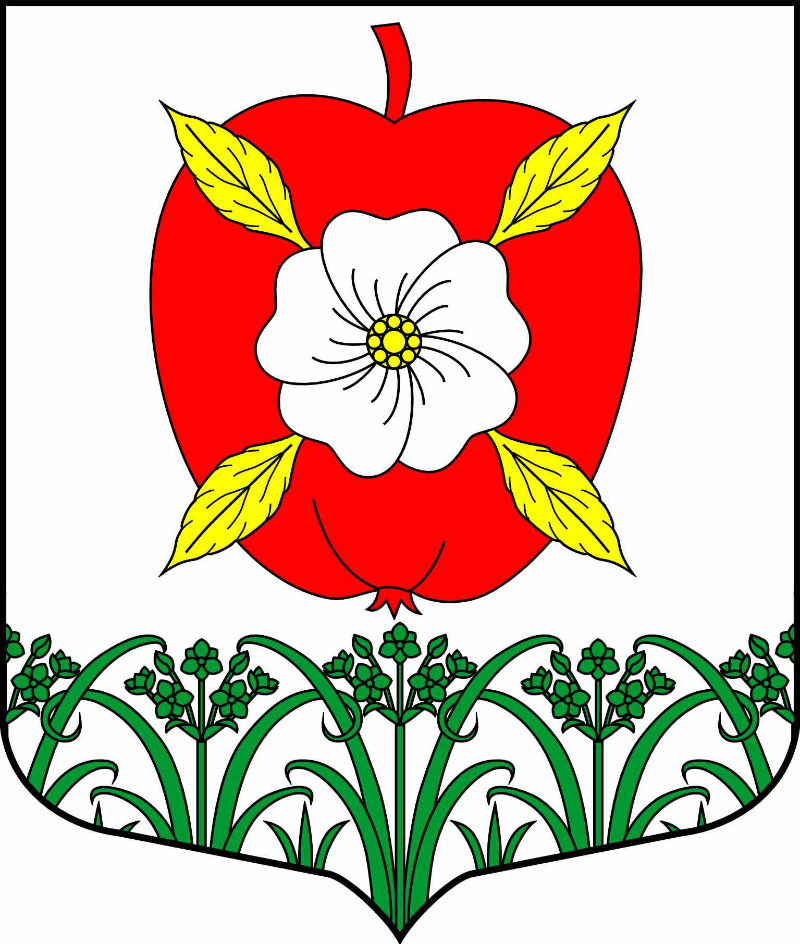 